1. Charakteristika školyZákladní škola byla otevřena 1. září 1964. Do právní subjektivity vstoupila 1. ledna 2001. Kapacita školy je 600 žáků běžné základní školy a 30 žáků speciální školy. Základní škola je organizována jako úplná základní škola s běžnými třídami pro 1. – 9. ročník, třídami s nižším počtem žáků s upraveným vzdělávacím programem pro žáky s vadou řeči a žáky s LMP a třídami základní školy speciální. Školu navštěvuje několik dětí z okolních obcí. Počet dojíždějících se postupně snižuje zejména díky celkovému snižování počtu dětí a také přechodem do okolních škol, včetně gymnázií. Komplex budov školy tvoří dvě samostatné budovy (každá pro jeden ze stupňů) a tělocvična, která tvoří páteř spojnice mezi oběma budovami. Celý areál je oplocený, v noci uzavřený a hlídaný. S ohledem k bezpečnému pohybu dětí je ideálně vyřešen.Součástí školy jsou školní družina (dále ŠD) s pěti odděleními, jejichž kapacita je 110 dětí. ŠD má každodenní provoz od 6.00 do 16.00 hodin. Oddělení pro žáky s přiznanými podpůrnými opatřeními má provoz od 11.40 do 14.30 hodin. Pro žáky, kteří nenavštěvují ŠD, je zřízen školní klub (dále ŠK) se zájmovými kroužky a klubovou činností. Rovněž v areálu je vlastní školní jídelna s kapacitou 
800 jídel denně. Kuchyň bude letos po celkové rekonstrukci vnitřního vybavení a tím bude splňovat trendy dnešní moderní doby.Při škole je zřízena na základě zmocnění školského zákona devítičlenná školská rada 
se svými legislativními pravomocemi. Zároveň při škole pracuje Spolek rodičů při ZŠ Studénka, který se aktivně zapojuje do dění školy, zejména pomocí při akcích školy, případně vlastními grantovými projekty a finančně zajišťuje mnohé akce.Co se za posledních 6 let změnilo:Základní škola se od 1.1.2016 sloučila se základní školou Slunečnice. Škola se rozrostla 
a dál rozrůstá, otevřeli jsme navíc jednu třídu pro žáky s LMP a jednu třídu základní školy speciální. Narostlo množství žáků integrovaných a tím i počet asistentů pedagoga. Od září 2021 jich máme 16. Otevřeli jsme navíc jedno oddělení školní družiny. Podařilo se nám vybudovat školní poradenské pracoviště, přebudovat nefunkční kabinety (skladiště starých pomůcek) na prostory pro individuální práci s integrovanými žáky a najít vhodné prostory 
a reprezentativně je vybavit pro komunikaci s rodiči a poradenskými pracovníky. 2. Koncepční záměryKoncepční záměry vychází z představ učitelů, žáků a jejich rodičů, plánů zřizovatele 
a akčního plánu MAP ORP Bílovec. Od roku 2019 celý pedagogický sbor aktivně pracuje v rámci výjezdních seminářů na představě ideální školy (kam směřujeme – kde jsme – jak toho dosáhneme – z čeho poznáme, že jsme dosáhli cílů). Úkoly trvalého charakteru (v současnosti se nám daří je naplňovat):Poskytnout žákům kvalitní základní všeobecné vzdělání podle vytvořených školních vzdělávacích programů.Respektovat zásady rovného přístupu ke vzdělání.Vytvořit podmínky pro další vzdělávání, komunikaci mezi lidmi a uplatnění v životě.Rozvíjet osobnost každého žáka, vést jej k samostatnému myšlení 
a sebehodnocení, k týmové práci a vzájemnému hodnocení.Naplňovat vlastní školní vzdělávací plány ve všech ročnících, průběžně hodnotit 
a inovovat strategie a plány pro realizaci ŠVP.Posilovat roli a motivaci učitelů a snažit se o maximální kvalifikovanost.Budovat dobré pracovní vztahy s učiteli, vytvářet příležitosti pro spolupráci 
a profesionální dialog.Trvale zlepšovat pracovní prostředí a podmínky práce.Rozvíjet loajalitu ke škole a zájem o vše, co souvisí s chodem školy.Podporovat rozvoj gramotnosti (čtenářské, matematické, přírodovědné, počítačové 
i finanční), rozvoj komunikativních kompetencí.Rozvíjet a upevňovat spolupráci s rodiči a veřejností.Spolupracovat s PPP, SPC a nabízet žákům i rodičům kvalitní výchovnou 
a metodickou pomoc.Spolupracovat se školskou radou, zřizovatelem a sociálními partnery školy.Hlavní strategické cíle:Vzdělávací program školyCo se nám za posledních 6 let podařilo:Plnit současné školní vzdělávací programy a neustále je doplňovat. Zajistit vystudování koordinátora ŠVP. Zachovat a rozšířit výuku ve speciálních třídách. Neexperimentovat s novými učebními programy jako celkem, ale neustále se s nimi seznamovat a zařazovat do vyučování jednotlivé metody a formy, které nám pomáhají ještě kvalitněji naplňovat vzdělávací plán.Vytvářet vzdělávací příležitosti pro žáky podle jejich schopností, požadavků 
a potřeb. Usilovat o systematický individuální přístup k žákům školy s ohledem na žáky talentované, na žáky se speciálními vzdělávacími potřebami i sociálně znevýhodněné. Pokračovat a každoročně otevírat speciální 1. třídu pro žáky s vadami řeči a ve čtvrté třídě tyto žáky zařazovat do běžných tříd prvního stupně.Naše cíle:Naplňovat i nadále dosažené cíle uvedené výše.Využít systému INSPIS pro plnohodnotnější práci s ŠVP. Postupně přehodnocovat přístup k učivu a tematickým plánům předmětů tak, aby byla potlačena encyklopedičnost výuky. Preferovat důkladnější osvojení  
a procvičení učiva. Zaměřit se na využívání nabytých vědomostí v běžném životě. Rozšiřující učivo zařazovat dle schopností žáků. Využívat netradičních forem výuky. Realizovat mezipředmětové vazby. Nadále podporovat rozvoj ICT na škole.Vybudovat na škole poradenské centrum pro rodiče dětí s vadami řeči 
a přidruženými symptomy. Zajistit nové mladé odborníky, kteří budou v současné práci pokračovat a rozvíjet ji.Organizace a řízení školyCo se nám za posledních 6 let podařilo:Zavést elektronickou třídní knihu.Rozvíjet informační systém s využitím moderních technologií.Intenzivně spolupracovat se zřizovatelem. Neustále doplňovat organizační řád školy vyhodnocovat kompetence a vnitřní předpisy 
a průběžně je inovovat dle záměru rozvoje školy a potřeb. Pružně reagovat na změny 
v souvislosti s novou legislativou.Využívat zkušenosti a schopnosti všech zaměstnanců s co největším souladem s jejich kvalifikací.Naše cíle:Výrazněji oceňovat náměty a realizaci nových postupů, iniciativu zaměstnanců.Nadále vést a zkvalitňovat webové stránky školy (zvážit využití prostředí INSPISU) a hledat finančně dostupné možnosti pro vkládání údajů interními zaměstnanci.Propagovat školu všemi dostupnými kanály, zviditelňovat se jako celek, ale také intenzivně zveřejnovat dílčí úspěchy.Klima školyCo se nám za posledních 6 let podařilo:Školu výzdobou a úpravou přiblížit dětem.Budovat dobré pracovní vztahy s učiteli, vytvářet příležitosti pro spolupráci 
a profesionální dialog, stmelit a stabilizovat kolektivy sloučených škol.Získávat informace o potřebách žáků prostřednictvím "Školního parlamentu".Zaměřovat se na podporu bezpečí.Naše cíle:Pokračovat v budování bezpečného a podnětného prostoru pro žáky i pro spolupráci s rodiči.Jednotně dbát na dodržování stanovených pravidel.Vybavit školu kvalitnějším zabezpečením. V současnosti mají alarm jen kanceláře, učebna jazyků a kuchyň. Doplnit kamery nad všechny vstupy do budovy. 
V současnosti jsou jen 2.Postupně přecházet na moderní bezpečnostní vstupy do budovy – na čipy. Zpřístupnit pomůcky i mimo vlastní výuku (na chodbách, ve třídách) a vést učitele nebát se 
o jejich zničení (přínos vnímat jako důležitější).Více zapojit žáky do výzdoby školy.Vybudovat relaxační zóny pro žáky.Vyžadovat zodpovědnost všech pracovníků za informovanost vůči veřejnosti, dbát 
na nepropustnost interních záležitostí školy na veřejnost.Mimotřídní a zájmová činnostNaše cíle:Znovu po Covidu nastartovat nabídku zájmových kroužků a posílit ji o kroužky 
pro děvčata. Mnohem více podporovat jednorázové a víkendové aktivity v rámci školního klubu. Náměty pro tyto aktivity získávat od Školního parlamentu a ten využít i pro jejich organizaci a propagaci. Chápat zájmovou činnost také jako nástroj boje proti sociálně patologickým jevům.Ve výuce nabízet širokou škálu akcí navazujících na školní vzdělávací programy (exkurze, kulturní akce, besedy, aj.).Škola a veřejnostPodařilo se:Navázat intenzivní a pravidelnou spolupráci s rodiči žáků především díky elektronické  komunikaci během distanční výukyNaše stálé cíle:Spolupracovat s rodiči tak, aby výchova a vzdělání byla jednotná a rodiče cítili odpovědnost 
za své děti. Vnímat rodiče jako partnera.Podporovat aktivní práci SRPZŠS na akcích školy a při jejich projektech vypomáhat. Dodržovat zásady tzv. otevřené školy, tj. přiblížit a otevřít školu veřejnosti.Každoročně organizovat minimálně jeden celoškolní projekt, který ve svých aktivitách zapojí širokou veřejnost.Umožnit rodičům návštěvu ve vyučovacích hodinách, nabízet individuální konzultační hodiny, zvát rodiče budoucích prvňáčků s dětmi na akce školy, pořádat různorodé aktivity k volbě povolání pro žáky 8. a 9. ročníku. Oblast materiálně-technickáPodařilo se:Zvýšit teplotní komfort díky výměně oken a komplexní opravě střechy. Zajistit plnohodnotnou výuku během těchto oprav, které probíhaly za plného provozu školy.Modernizovat odborné učebny.Vybavit všechny učitele notebooky.Naše cíle:Nadále usilovat o modernizaci budovy a dalšího vybavení školy. Pečovat o majetek školy 
v souladu s předpisy (opravy, údržba).Dokončit modernizaci všech odborných učeben. Vybavit třídy dataprojektory a tím se víc přiblížit moderní výuce s použitím ICT technologií.Dále modernizovat a rekonstruovat prostory školy, které žáci označili za diskomfortní (toalety a hygienické koutky ve třídách)Hledat možnosti pro kvalitní výuku tělesné výchovy, navázat spolupráci s TJ a snažit se 
o obnovení běžeckých drah, doskočiště a vržiště.EvaluaceDaří se:Každoročně vyhodnocovat práci jednotlivců a vést osobní evaluační rozhovory každého pedagogického pracovníka s ředitelkou.Výsledky vzdělávání vyhodnocovat metodickými orgány (metodická sdružení 
a předmětové komise), zjištění konkretizovat.Společně s pedagogickým sborem plánovat a vyhodnocovat.Naše cíle:Prohloubit evaluaci u žáků – tvořit plán na základě potřeb a možností žáků, monitorovat dosažené pokroky jednotlivých žáků, evaluační činnost žákům předem oznámit, evaluaci zaměřit na dosažené výstupy a ne na deficity, využívat vzájemné zpětné vazby žáků.Školní stravováníDaří se:Umožnit stravování i dětem ze sociálních rodin – Projekt Obědy dětem.Naše cíle:Zaměřit se na zdravější stravování žáků, ovlivňovat jídelníček, zřídit žákovskou stravovací komisi.Budujme školu, do které se všichni těší a neradi ji opouštějí, školu, na kterou každý rád vzpomíná.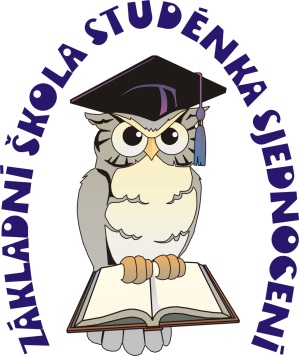 